FOSTER CARE APPLICATION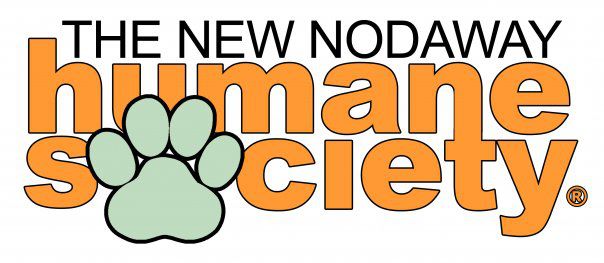 Please complete and return to Wendy Combs at nnhsmanager@embarqmail.com or 
by mail or in person to 829 S Depot Maryville, Mo 64468General InformationName: ________________________________________________     Date:______________________Address: ___________________________________________________________________________
                                                       (street)                                           (city)                                     (state)                              (zip)Home Phone: _____________________________     Work Phone: _____________________________Email: _____________________________________________________________________________Employer: __________________________________________________________________________     Occupation:_________________________________________________________________________Do you have a valid driver’s license?						[   ]  Yes	[   ]  NoAre you at least 18 years old? 						[   ]  Yes	[   ]  NoHave you ever been convicted of animal abuse or neglect?			[   ]  Yes	[   ]  NoReferencesPlease provide three personal references (name and number)1. _________________________________________________________________________________2. _________________________________________________________________________________3. _________________________________________________________________________________Veterinarian ReferenceName: __________________________________     Phone: __________________________________Clinic: _____________________________________________________________________________Address: ___________________________________________________________________________
                                                       (street)                                           (city)                                     (state)                              (zip)Living SituationDo you:	[   ]  Rent	[   ]  Own     If you rent, Landlord Name: ____________________________     Phone: ________________________If you rent, do you have approval to have pets in your home? Explain:Do you currently have a secure, fenced backyard or outdoor space? Explain:Do you have stairs?						 [   ]  Yes	[   ]  NoAre you the only person living in your home?		 [   ]  Yes	[   ]  NoIf not, please list names, ages and relation to you:Do children frequently visit your home?			[   ]  Yes	[   ]  NoDo you frequently have lots of company?			[   ]  Yes	[   ]  NoAre there any animals currently living in your home? If so list type, breed, sex, age and if current on vaccines:ExperienceDo you have previous experience with fostering animals? If so, what kind and what were you responsible for doing?Fostering a NNHS AnimalWould you be willing to drive your foster pet to the Veterinary as needed?Would you be willing to drive your foster animal to outreach events?Would you be comfortable giving medications?Do you have any limitations on what kind of fosters you can take or for how long?When can you start fostering?Final Wrap-UpIs there anything else you would like us to know?Thank you so much for your interest in helping the animals at NNHS. 
We will review your application and contact you.